Развивающие занятия по теме "Иллюстрации к стихотворениям"	Цель  занятия:1. Развивать мышление, воображение, внимание.2. Воспитывать любовь к творчеству.
3. Прививать любовь к живописи.
	Задача:
Передать свое ведение через рисунок по поэтическому произведению.	Ход занятия:
На доске написана тема. расставлены книги стихотворений
Ведущий (воспитатель ГПД Волкова Р.П.)

	Здравствуйте мальчики и девочки! Сегодня мы с вами будем передавать свое воображение, мышление, внимание ведение через стихотворения. Я вам прочту стихотворения, а вы представьте ту картину, рисунок о чем говорится в стихотворении
	Зачитываются стихотворения. Обсуждаются всеми ребятами, кто как и что видит и принимаются по выбранному понравившемуся им стихотворению к рисунку.
Закончив рисунки, вместе с ребятами подвели итог занятию. 	Посмотрели рисунки , которые нарисовали ребята и отобрали лучшие. Ребят лучших работ поощрили сладостями.приложенные работы: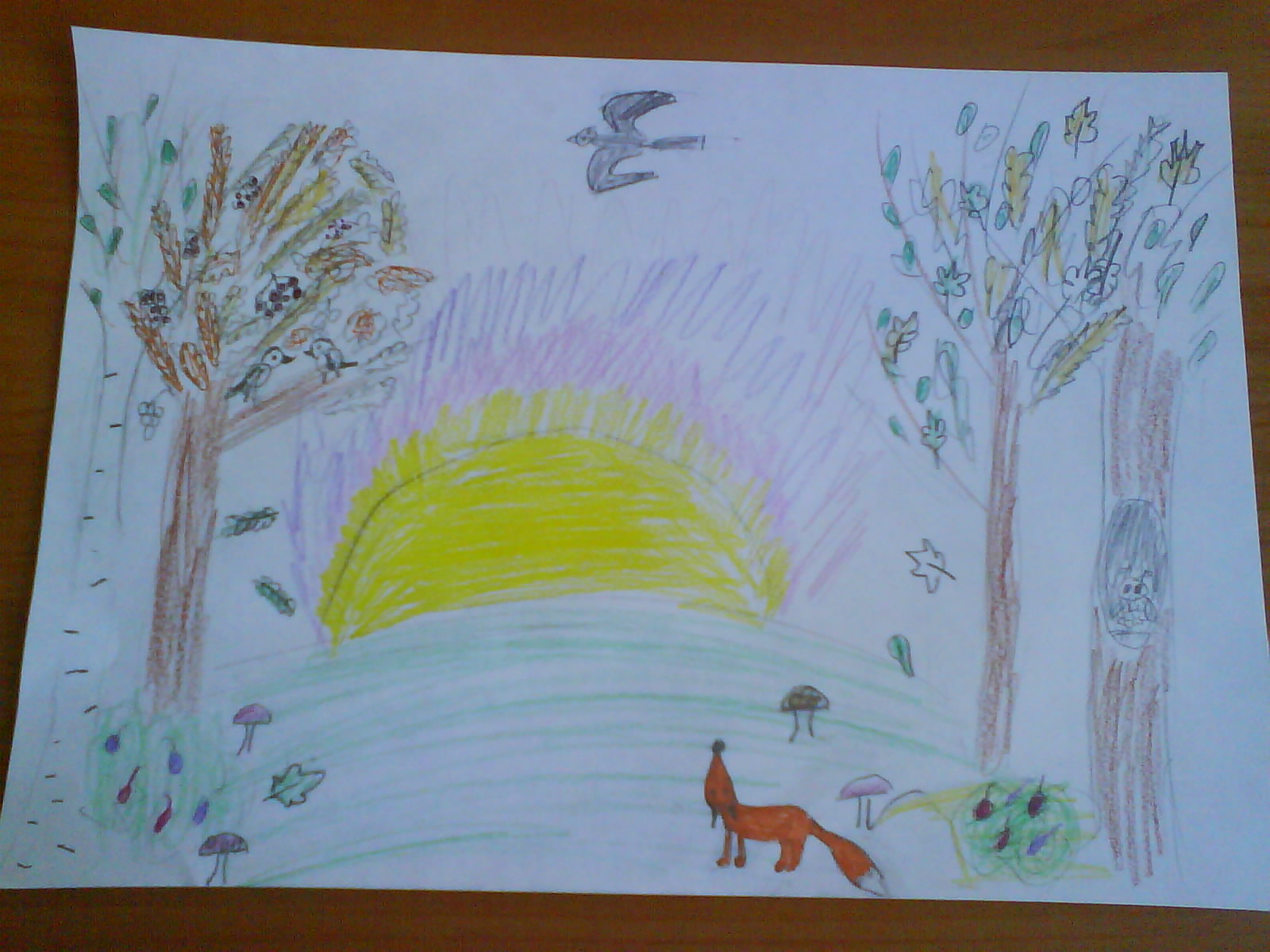 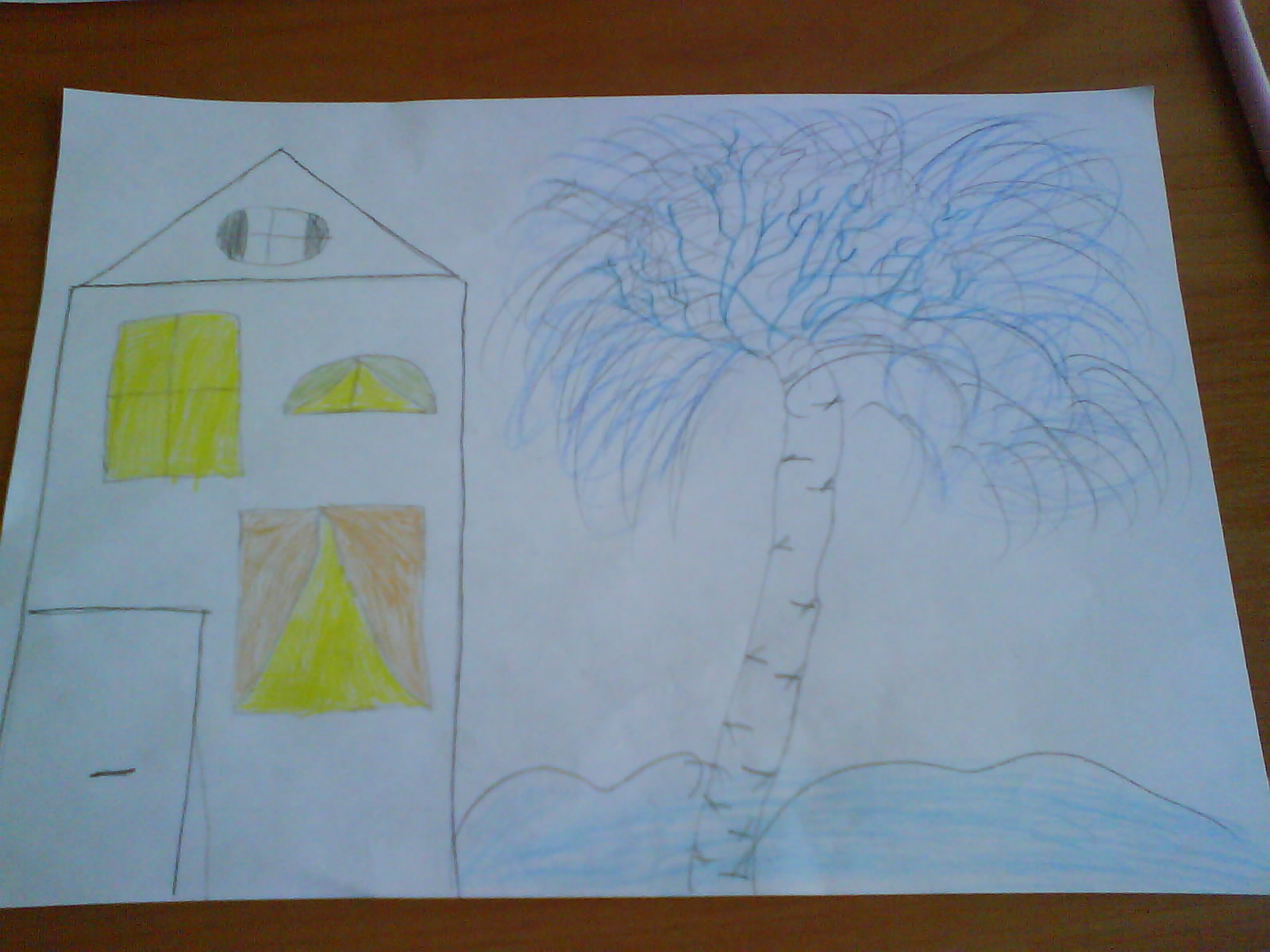 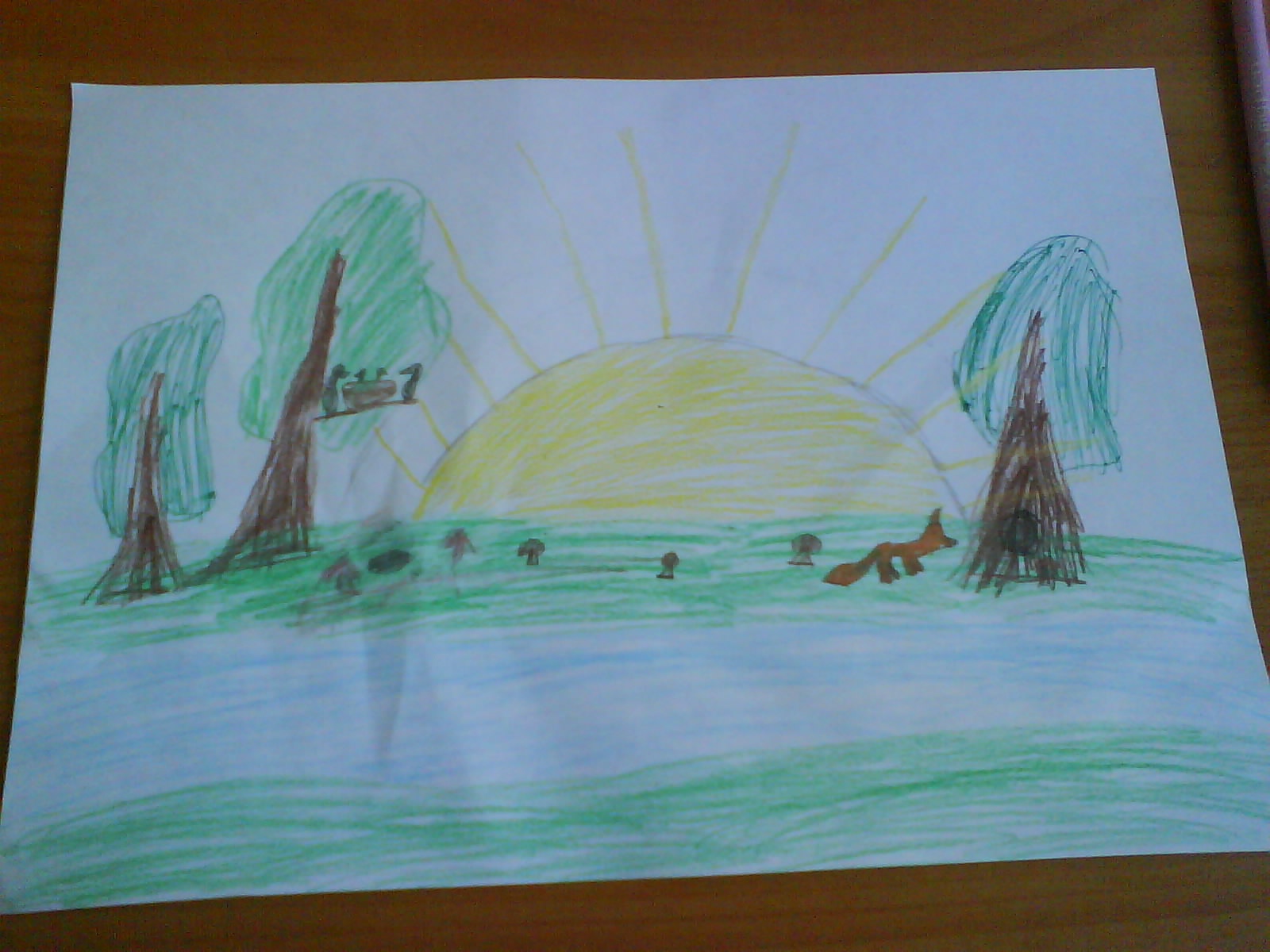 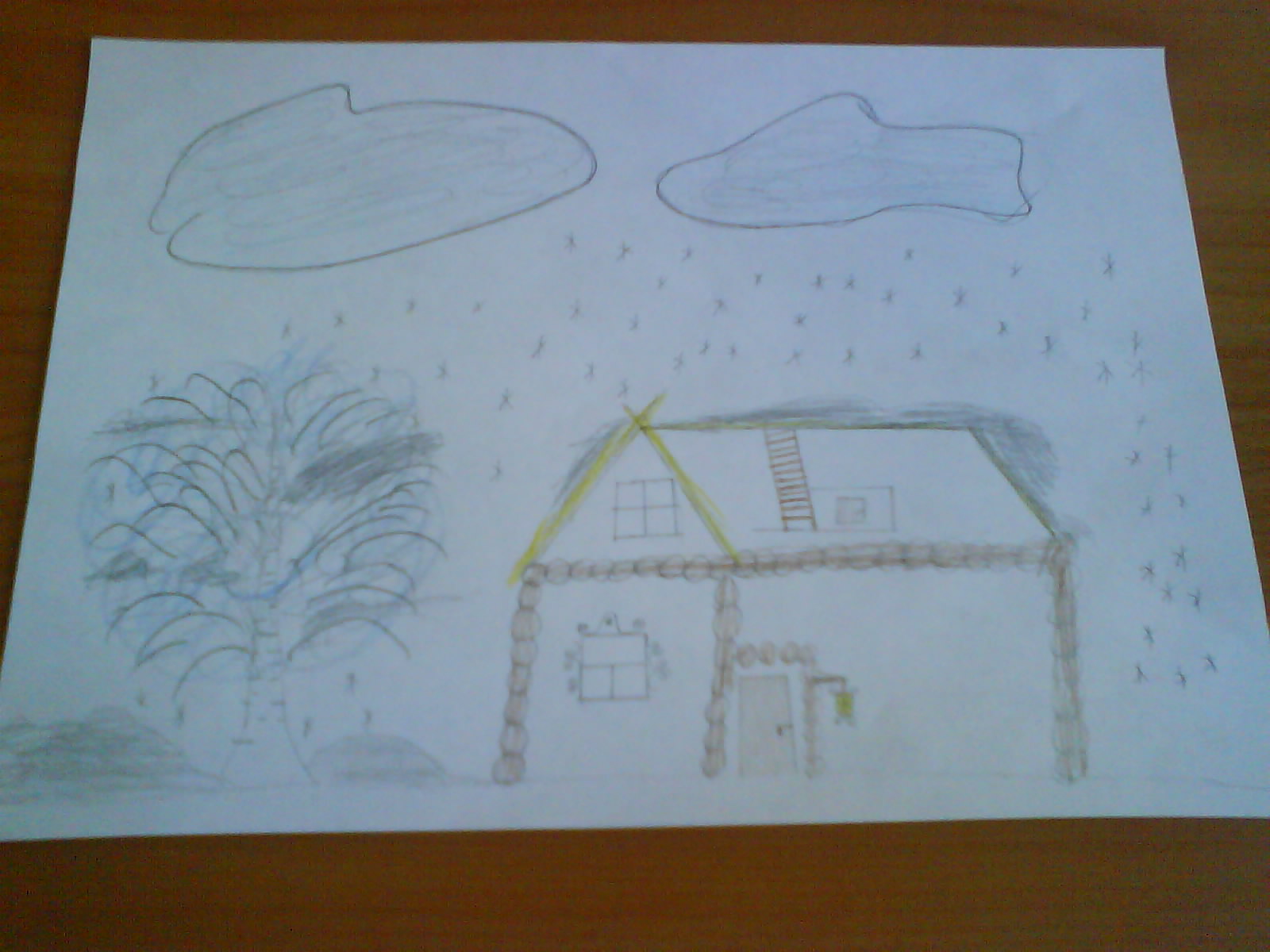 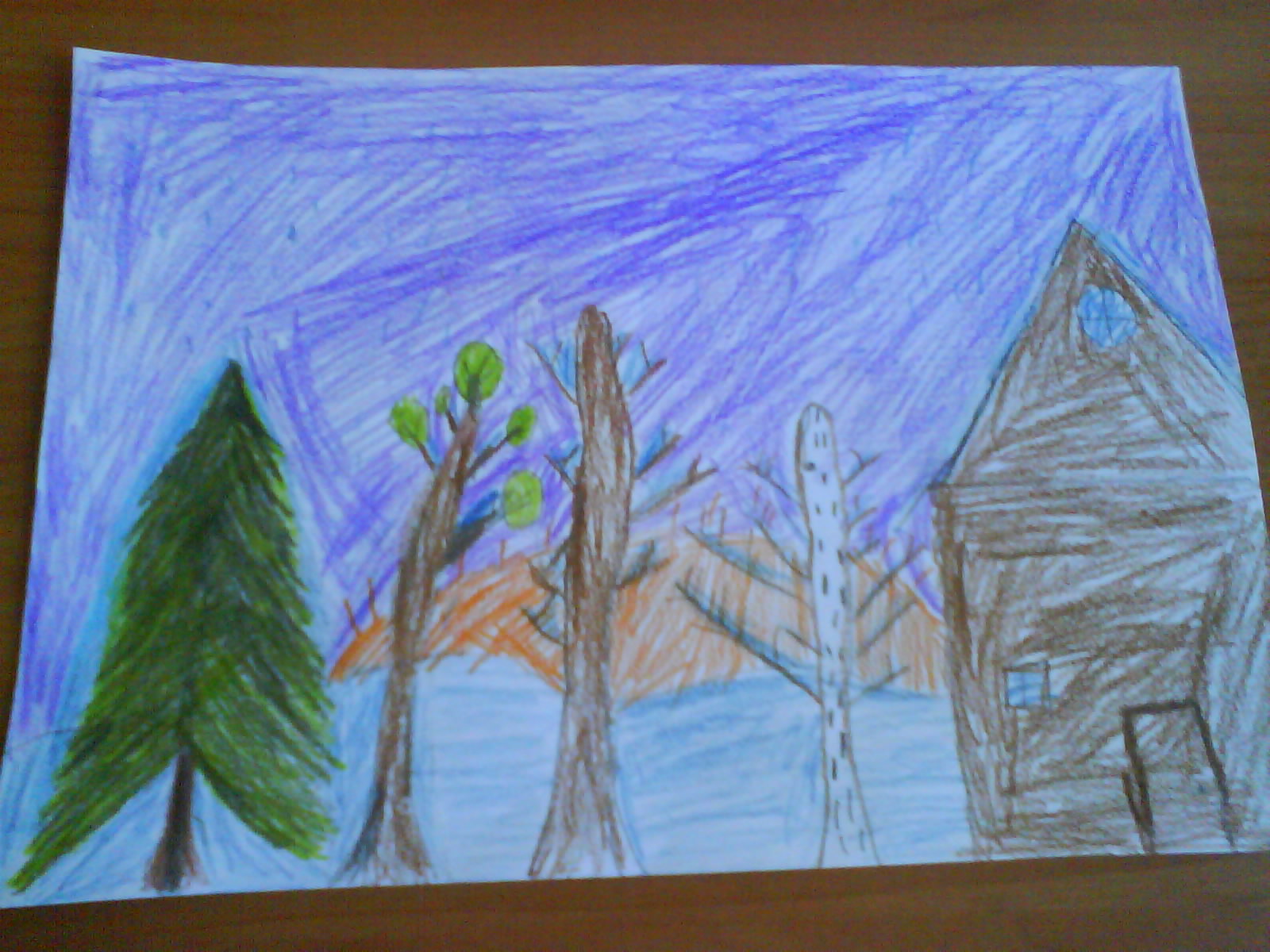 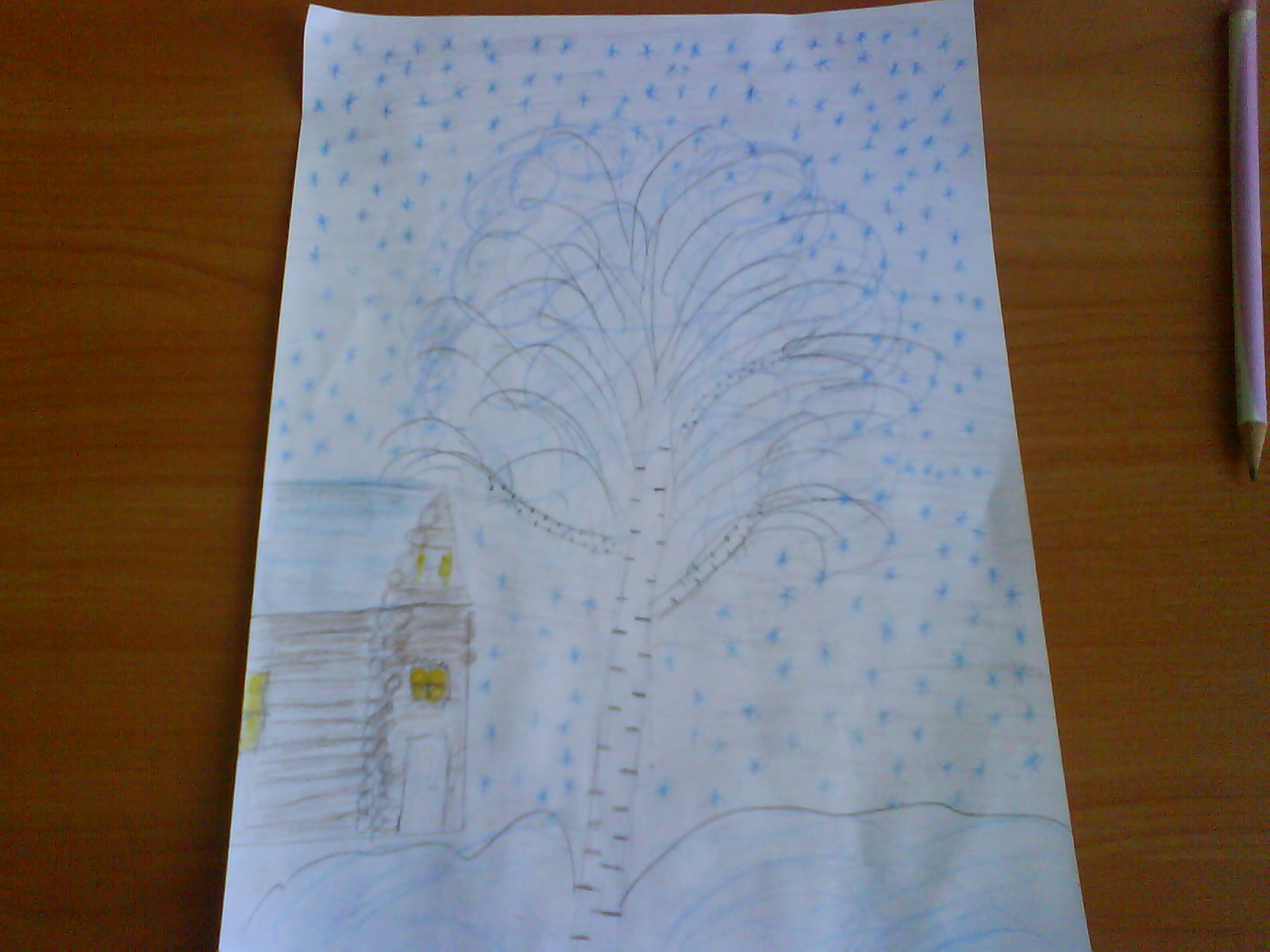 